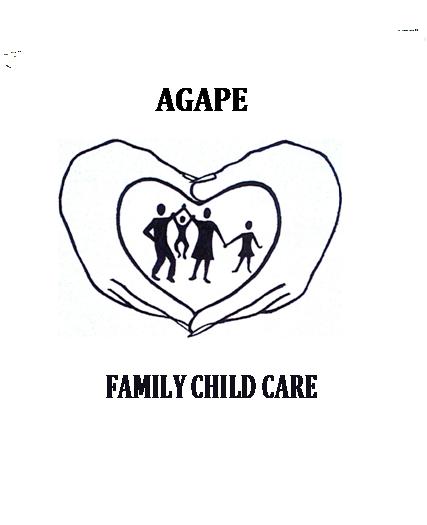 License #483008569 Dolores Benson243 Newport CircleVacaville, CA 95687(707)446-8829Child Care ContractThe following agreement is made between:_____________________________	(___)__________ 	(___)______________(____)____________(Mother/Legal Guardian)			Home phone		Work Phone		Mobile Phone_________________________________________			____________________________________Home Address							Email Address_____________________________________________________________________________________________Employer’s Name and Address_______________________________	(_____)_________	(______)_____________(_____)________(Father/Legal Guardian)			Home Phone		Work Phone		Mobile Phone________________________________________			___________________________________Home Address							Email Address____________________________________________________________________________________________Employer’s Name and AddressAnd the above listed providerFor the care of:___________________________________		_______________Child Name					Date of Birth Child Care Rate and Payment Policies:	The payment fee is $600 per month. For full-time child care provided, 3 Days per week,	from 7:30am-5:30pm.   	Payment is due on monthly on the fifth day of the month. 	The following payment forms are accepted: check, money order, cash, debit, or monthly	automated billing through Paypal, using an authorized debit card, 	Additional Fees: Diaper service is provided at a fee of $19.75 per week for 40	diapers per week. Service is provided by Tidee Didee. 	Late Policy: A late fee of $15 per 15 minute interval is assessed for late 		          pick-up of your child. Cash is expected at time of arrival.Holidays: Contract includes 10 paid holidays per year. Please attached for scheduled 		        Holidays and child care closures.	Provider Vacation: Child care will be closed for 2 weeks during the summer.				3 month’s advanced notice will be provided to allow 				each family to make proper arrangements. Normal child 				care fees will be assessed, as this is a paid vacation.	Family Vacations: Normal child care fees will be assessed when child is not			          in attendance due to family vacations or sickness. It is     			          advisable to schedule family vacations during the time of        			          provider’s vacation, if possible.	Withdrawal: Withdrawal from the program requires 30-day written notice.Signatures: By signing this contract, parent(s)/guardian(s) agree to abide by the written policies of the provider.Mother/Legal Guardian Signature_______________________________ Date:____________Father/Legal Guaridan Signature________________________________ Date:____________Provider Signature___________________________________ Date:____________